Sunday School – 9:30Worship Service – 10:30Worship Leader: Shani Mach“Come now is the time to Worship”“The Heart of Worship”“Great are you Lord”Welcome to WorshipSharing and PrayerOffertory:	Please tear off your “Response Sheet” and drop it		In the offering basket.	      Kids to Activity Room with Stephanie & Ty Svehla			(4 years and younger)Message:		Gordon Scooville		        “PEACE IS A SECRET”			  Mark 4:26-29Your Grace is Enough”======================================================What’s happening at Bellwood this week: Monday, November 12 – Gordon’s day offTaric gone Monday – Thursday 12th – 15thWednesday, November 14 – Grounded Youth – Jr. 6:15-7:15					            Sr. 7:30 – 9:00Thursday, November 15 – NE Pastor Cluster			    A.A. & Alanon – 7:30Saturday, November 17 – Men’s Prayer Breakfast – 7am			   Ladies Prayer Ministry – 7amThe yearly Budget Forum will be held next Sunday, November 18 at 9:30 during the SS hour in the Fellowship Hall.  The main agenda is the new budget.  Coffee and donuts will be served.The budget report for last year and the proposed budget for 2018-19 is in your mailbox.  Please review and be ready to process this next Sunday at our 9:30 meeting.  On the reverse side are reports of our fund balances and reserves.  We will want to take some time to discuss what to do with the amount left over after expenses were paid the past year.			                   Board of StewardsCrestview Care Center needs volunteers to help with Bible study and with evening activities.  If you can help, call Michelle Kramer at 761-2261. More info on bulletin board in foyer.Shoe Boxes/Donations are due next Sunday, November 18.  If wantingto donate, boxes are in back or make checks payable to Bellwood, with OCC in memo line.Hesston College’s Bel Canto Singers will present a program entitled “Grant Us Peace” at Salem Mennonite Church, Shickley, on Saturday, November. 17 at 7 pm and at the Bethesda Mennonite Church in Henderson on Sunday, November 18 at 9:30 a.m.City Mission – Starry Nights will be held November 23-24-25 at Courtside Banquet Hall, 345 Speedway Circle, Lincoln, next to Defy Gravity.  Hours are Friday 3-8, Saturday 9-8 and Sunday 10-2.  Clipboards will be passed today to sign up for 4 dozen cookies and have them at the church Wednesday, November 21st.Advice from a pumpkinBe well-roundedGet plenty of sunshineGive thanks for life’s bountyHave a thick skinKeep growingBe outstanding in your fieldThink big!Last Week:  Worship Attendance – 124, Birthday’s this week:  Kaleb Miller, Khloe Bogenrief (today)Brad Mach (Mon.), Travis Yeackley, Jamie Schweitzer (Tues.),Jessica Dunlap (Wed.), Michelle Stauffer (Thurs.), Keith Spohn (Fri.)Activity Room:November 18 – Verlyn Dunlap & ____November 25 – Need 2 volunteersWorship Leader, Music, Singers & GreetersNovember 18 – Worship Leader – Char Roth		Piano – Peg Burkey		Singers – Sid Burkey, Tony Roth & Paula Martin		Children’s Moment – Taric Leichty		Greeters – Sid, Peg & Josie BurkeyNovember 25 – Worship Leader – Sid Burkey		Piano – Pam Erb		Singers – Nick Glanzer & Tracy Yeackley		Greeters – Need 2 GreetersRemember in Prayer:Those affected by last weeks shootingThe unrest in our own country as well as around the worldClarity and wisdom for the pastor search groupDarcy Friedli recovering from a broken femurJeni Bogenrief recovering from a broken wristBellwood Mennonite Church520 B Street, Milford, NE 68405Church Office  402-761-2709Montessori School 402-761-3095Email:  bell606@windstream.netWebsite:  www.bellwoodchurch.orgInterim Pastor:  Gordon ScovilleGordon’s office hours – 9-12 Tuesday – FridayGordon’s home phone – 761-4978Associate Pastor of Youth:  Taric Leichty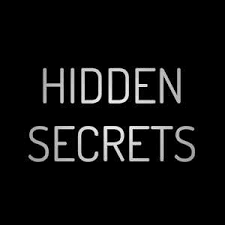 November11, 2018